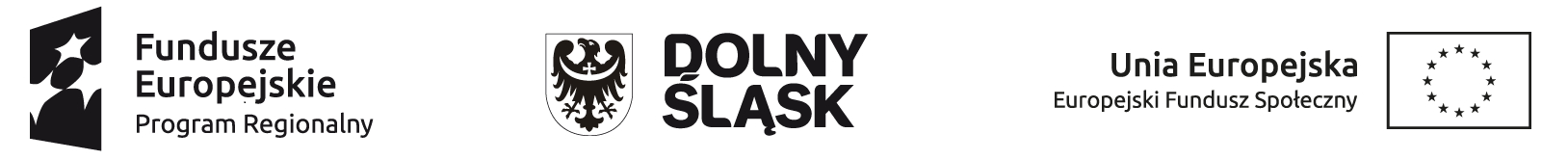 Załącznik nr 2 do SIWZ Wzór UMOWYzawarta w dniu......................... w ...................pomiędzy: Powiatowym Centrum Pomocy Rodzinie w Bolesławcu, ul. Armii Krajowej 12, 59-700 Bolesławiec reprezentowanym przy zawieraniu umowy przez: 1. …………………………. – Kierownika …………………………………………………………………..  zwany dalej „Zamawiającym”a…………………… z siedzibą w ……………………. (…..-……) przy ul. . NIP……………….., wpisanym do rejestru przedsiębiorców Krajowego Rejestru Sądowego prowadzonego przez Sąd Rejonowy dla ............................... pod numerem KRS …………………/ wpisanym do Centralnej Ewidencji i Informacji o Działalności Gospodarczej, na podstawie odpisu z KRS/ zaświadczenia z Centralnej Ewidencji i Informacji o Działalności Gospodarczej stanowiącego Załącznik Nr 2 do umowy zwanym dalej „Wykonawcą”,o następującej treści:§ 1Przedmiot umowyZamawiający zleca a Wykonawca zobowiązuje się wykonać zamówienie pn.: „Organizacja usług doradczych i specjalistycznych w projekcie „Centrum Wsparcia Rodziny w Powiecie Bolesławieckim” na które składa się następujące zadanie Asystent osób niepełnosprawnych			na warunkach określonych w:szczegółowym Opisie Przedmiotu Zamówienia (załącznik nr 3 do SIWZ), zwanym dalej „Opisem”, stanowiącym Załącznik Nr 3 do umowy orazofercie Wykonawcy, zwanej dalej „Ofertą”, stanowiącą Załącznik Nr 4 do umowy.Zamawiający oświadcza, iż zamówienie jest współfinansowane ze środków Unii Europejskiej w ramach środków Regionalnego Programu Operacyjnego Województwa Dolnośląskiego na lata 2014-2020 w ramach Oś 9 Włączenie społeczne.§ 2Termin wykonania umowyWykonawca wykona przedmiot umowy w okresie od dnia zawarcia umowy do 31.12.2019 r. w szczegółowo wyznaczonych terminach określonych w Opisie przedmiotu zamówienia.Wykonawca oświadcza, że dysponuje odpowiednim potencjałem techniczno-organizacyjnym, kadrowym, finansowym oraz uprawnieniami, wiedzą i doświadczeniem pozwalającym na należyte zrealizowanie Przedmiotu Umowy.Wykonawca zobowiązuje się wykonać Przedmiot Umowy z zachowaniem terminów oraz z najwyższą starannością, efektywnością oraz zgodnie z najlepszą praktyką i wiedzą zawodową.§ 3WynagrodzenieZa prawidłowo wykonany przedmiot umowy Zamawiający zapłaci Wykonawcy wynagrodzenie brutto w wysokości ………………… zł (słownie złotych: ………………………………….).Podstawą zapłaty wynagrodzenia będzie każdorazowo faktura VAT wystawiona przez Wykonawcę po stwierdzeniu prawidłowości wykonania zadania przez Zamawiającego. Wykonawca ma prawo wystawić fakturę VAT dopiero po podpisaniu – bez zastrzeżeń – przez osoby wyznaczone przez Zamawiającego protokołu obioru, o którym mowa w § 4 ust. 1 umowy. W przypadku stwierdzenia przez Zamawiającego nieprawidłowości w przeprowadzonym przez Wykonawcę zadaniu, Wykonawca będzie uprawniony do wystawienia faktury VAT dopiero po ich całkowitym usunięciu.Zapłata należnego Wykonawcy wynagrodzenia nastąpi w terminie 30 dni od dnia otrzymania faktury VAT przez Zamawiającego.Zamawiający nie ponosi odpowiedzialności, a Wykonawcy nie przysługują żadne roszczenia w przypadku, kiedy powstanie zwłoka w zapłacie wynagrodzenia spowodowana opóźnieniem związanym z przekazaniem środków przez Instytucję Zarządzającą  a rzecz Zamawiającego.  Zapłata wskazanego w ust. 1 wynagrodzenia na rzecz Wykonawcy nastąpi przelewem na rachunek bankowy Wykonawcy wskazany w wystawionej fakturze VAT.Przez dzień zapłaty rozumie się dzień obciążenia rachunku bankowego Zamawiającego.§ 4Zasady odbioru zadań  W terminie do 30 dni od dnia zakończenia każdego zadania, Strony sporządzą protokół odbioru potwierdzający jego przeprowadzenie, przy czym dane zadanie uznaje się za przeprowadzone zgodnie z umową dopiero z chwilą stwierdzenia przez Zamawiającego w protokole odbioru prawidłowości jego przeprowadzenia zgodnie z umową (data realizacji usługi). Wykonawca dostarczy Zamawiającemu, najpóźniej w terminie 30 dni od zakończenia każdego zadania, raport z realizacji usługi oraz dokumentację usługi zgodnie z postanowieniami załącznika nr 3 – Opis przedmiotu zamówienia.  Z odbioru przeprowadzenia każdego zadania zostanie sporządzony protokół odbioru podpisany przez osoby, o których mowa w § 11 ust.3. Protokół odbioru powinien zawierać w szczególności:datę i miejsce jego sporządzenia ,ocenę prawidłowości przeprowadzenia zadania oraz jego zgodności z postanowieniami umowy,oświadczenia osób powołanych do odbioru o przekazaniu przez Wykonawcę dokumentacji wymienionej w ust. 2oświadczenie osób powołanych do odbioru o istnieniu bądź braku nieprawidłowości w przeprowadzonym zadaniu,w przypadku stwierdzenia nieprawidłowości w przeprowadzonym zadaniu – zobowiązanie Wykonawcy do ich usunięcia w ramach wynagrodzenia, o którym mowa w § 3 oraz w terminie wskazanym przez Zamawiającego.Protokół odbioru, o którym mowa w powyższym ustępie zostanie przez Zamawiającego przekazany Wykonawcy celem zapoznania się przez niego z jego treścią, a w przypadku, o którym mowa w ust. 3 pkt. 4 niniejszego paragrafu – także podpisany przez Wykonawcę.Jeżeli według oceny Zamawiającego, wyrażonej w treści ww. protokołu odbioru, dane zadanie zostało przeprowadzone nieprawidłowo, Wykonawca zobowiązuje się do usunięcia stwierdzonych przez Zamawiającego nieprawidłowości w sposób oraz w terminie wskazanym przez Zamawiającego i w ramach wynagrodzenia, o którym mowa w § 3 ust. 1.§ 5KontrolaZamawiający zastrzega sobie prawo kontroli przebiegu realizacji Przedmiotu Umowy. Wykonawca jest obowiązany udzielić Zamawiającemu wszelkich informacji niezbędnych do oceny należytego wykonywania Przedmiotu Umowy.Zamawiający zastrzega sobie prawo wglądu do dokumentów Wykonawcy, związanych z realizowanym projektem.Wykonawca zobowiązuje się do: informowania Zamawiającego o wszelkich trudnościach w wykonywaniu przez Wykonawcę przedmiotu umowy;udzielenia pełnej informacji na temat postępu i zakresu wykonywanego przez Wykonawcę przedmiotu umowy na każde żądanie Zamawiającego lub osoby upoważnionej przez Zamawiającego, w terminie 2 dni od dnia wniesienia żądania przez Zamawiającego lub osobę przez niego upoważnioną.Wykonawca ponosi pełną odpowiedzialność za ogólną i techniczną kontrolę nad wykonaniem przedmiotu umowy.§ 6Obowiązek informacyjny WykonawcyWykonawca zobowiązany jest informować, że przedmiot umowy jest współfinansowany  przez Unię Europejską ze środków pochodzących z Europejskiego Funduszu Społecznego w szczególności poprzez oznakowanie pomieszczeń, materiałów szkoleniowych, zaświadczeń, certyfikatów zgodnie z wytycznymi w zakresie informacji i promocji Regionalnego Programu Operacyjnego Województwa Dolnośląskiego.§ 7Prawa autorskieWykonawca oświadcza, że:wszelkie utwory w rozumieniu ustawy z dnia 4 lutego 1994 r. o prawie autorskim i prawach pokrewnych (Dz. U. z 2016 r. poz. 666 z późn. zm.), jakimi będzie się posługiwał w toku wykonywania przedmiotu umowy, a także powstałe w wyniku jego wykonania, będą oryginalne, bez niedozwolonych zapożyczeń z utworów osób trzecich oraz nie będą naruszać jakichkolwiek praw przysługujących osobom trzecim, w tym w szczególności autorskich praw osobistych lub majątkowych tych osób;będą mu przysługiwać autorskie prawa majątkowe do wszystkich utworów powstałych w wyniku wykonania przedmiotu umowy oraz wszelkie inne wymagane przepisami ustawy o prawie autorskim i prawach pokrewnych upoważnienia lub zezwolenia do wykonywania praw zależnych w stosunku do tych utworów.Wykonawca przyjmuje na siebie pełną i wyłączną odpowiedzialność za jakiekolwiek naruszenie praw autorskich lub praw pokrewnych osób trzecich, powstałe w trakcie lub w wyniku wykonywania przedmiotu umowy przez Wykonawcę. W przypadku skierowania przeciwko Zamawiającemu jakiegokolwiek roszczenia z tego tytułu przez osobę trzecią, Wykonawca zobowiązuje się do całkowitego zaspokojenia tego roszczenia oraz do zwolnienia Zamawiającego z obowiązku świadczenia z tego tytułu, a także do zwrotu Zamawiającemu wszelkich poniesionych z tego tytułu kosztów.Wykonawca zachowuje pełne prawa autorskie do utworów powstałych w wyniku wykonania przedmiotu umowy  i upoważnia Zamawiającego do ich używania (m.in. przetwarzania, utrwalania, zwielokrotniania dowolną techniką, wprowadzania do pamięci komputera) w związku z realizacją przedmiotu umowy w ramach wynagrodzenia określonego w § 3 ust. 1.§ 8Odpowiedzialność Wykonawcy za podwykonawcówWykonawca może posługiwać się przy wykonywaniu przedmiotu umowy podwykonawcami w zakresie wskazanym w Ofercie.Za działania lub zaniechania podwykonawców Wykonawca ponosi odpowiedzialność jak za własne działania lub zaniechania.§ 9Kary umowne Zamawiający może naliczyć Wykonawcy karę umowną w przypadku:opóźnienia lub zwłoki Wykonawcy w realizacji przedmiotu umowy w  stosunku do terminu końcowego realizacji zamówienia wskazanego w § 2 ust. 1 umowy, w wysokości 0,1 % wynagrodzenia brutto, o którym mowa w § 3 ust. 1 umowy za każdy dzień opóźnienia lub zwłoki;odstąpienia od umowy przez Wykonawcę z przyczyn nie leżących po stronie od Zamawiającego – w wysokości 50 % łącznego wynagrodzenia brutto, o którym mowa w § 3 ust. 1;odstąpienia od umowy przez Zamawiającego z przyczyn leżących po stronie Wykonawcy w wysokości 10 % wynagrodzenia brutto, o którym mowa w § 3 ust. 1;nieprzestrzegania przez Wykonawcę obowiązków, o których mowa w § 6 w wysokości 300 zł za każdy stwierdzony przypadek nieprzestrzegania obowiązków, o którym mowa w § 3 ust. 1. Naliczona kara umowna może zostać przez Zamawiającego potrącona z przypadającego do zapłaty na rzecz Wykonawcy wynagrodzenia, o którym mowa w § 3, na co Wykonawca niniejszym wyraża nieodwołalną zgodę.Zamawiający zastrzega sobie prawo do dochodzenia odszkodowania przewyższającego wysokość zastrzeżonych kar umownych na zasadach ogólnych w przypadku, gdy wielkość szkody przekracza kwotę zastrzeżonej kary umownej.§ 11Odstąpienie od umowyZamawiający może odstąpić od umowy w przypadku i terminie określonych w art. 145 ustawy Prawo zamówień publicznych.Niezależnie od postanowień ust. 1, Zamawiającemu przysługuje prawo odstąpienia od Umowy:w przypadku nieprzystąpienia przez Wykonawcę do świadczenia usług w uzgodnionym terminie ich świadczenia lub przerwania ich wykonywania tj. przerwania realizacji usługi szkoleniowej lub doradczej na okres dłuższy niż 15 dni roboczych i bezskutecznym upływie terminu dodatkowego wyznaczonego przez Zamawiającego - w terminie … dni od upływu terminu dodatkowego,gdy Wykonawca zaprzestał prowadzenia działalności, wszczęte zostało wobec niego postępowanie likwidacyjne, upadłościowe bądź naprawcze - w terminie 3 dni od dnia powzięcia przez Zamawiającego wiedzy o zaistnieniu jednej z tych okoliczności; w wypadku rozwiązania przez Instytucję Zarządzającą Regionalnym Programem Operacyjnym Dolnośląskim 2014-2020 umowy o dofinansowanie projektu w ramach którego realizowane jest niniejsze zamówienie;Strony zgodnie ustalają, że odstąpienie od Umowy przez jedną ze Stron, na podstawie któregokolwiek z postanowień Umowy, wywiera skutek w postaci rozwiązania Umowy na przyszłość, w dniu wskazanym przez Stronę odstępującą od Umowy, jednakże nie wcześniej niż w dniu otrzymania oświadczenia o odstąpieniu od Umowy przez drugą Stronę, nie naruszając stosunku prawnego łączącego Strony na podstawie Umowy w zakresie już wykonanego przedmiotu Umowy (odstąpienie od części Umowy). § 12Współpraca Wykonawcy z ZamawiającymWykonawca zobowiązuje się do współpracy z Zamawiającym na każdym etapie wykonania Przedmiotu Umowy.Na żądanie Zamawiającego Wykonawca zobowiązuje się do udzielenia każdorazowo pełnej informacji na temat stanu realizacji Przedmiotu Umowy.Do współpracy i koordynacji realizacji Przedmiotu Umowy upoważnia się:ze strony Zamawiającego: - ................................................... tel/fax..................................e-mail................................- ....................................................tel/fax..................................e-mail................................ze strony Wykonawcy: - ..................................................tel/fax................................e-mail.............................-...................................................tel/fax................................e-mail.............................Zmiana osób, o których mowa w ust. 3 wymaga sporządzania aneksu do umowy.§ 13Tajemnica, dane osoboweWykonawca zobowiązuje się do zachowania w tajemnicy wszelkich informacji uzyskanych podczas realizacji Przedmiotu Umowy.Wykonawca zobowiązuje się do przetwarzania i zabezpieczenia danych osobowych, do których uzyskał dostęp w toku realizacji Umowy, na zasadach określonych ustawą o ochronie danych osobowych z dnia 29.08.1997 r. (Dz. U. Nr 133, poz. 883 z późn. zm.).§ 14Zmiany umowyUmowa może być zmieniona w okolicznościach określonych w art. 144 ust. 1 ustawy Prawo zamówień publicznych. Zamawiający przewiduje możliwość zmiany postanowień umowy z uwzględnieniem art. 144 ust. 1 pkt 1 ustawy Prawo zamówień publicznych w przypadku, gdy:nastąpi zmiana powszechnie obowiązujących przepisów prawa w zakresie mającym wpływ na realizację przedmiotu umowy, przy czym zmiana będzie polegać na dostosowaniu (w niezbędnym zakresie) treści umowy do zmienionych przepisów prawa,zaistnieją nowe, szczególne okoliczności, niezależne od Zamawiającego i Wykonawcy, uzasadniające zmiany terminów realizacji szkoleń / usług doradczych,, przy czym zmiany terminów mogą być dokonane tylko w zakresie wynikającym z tych okoliczności i nie może to prowadzić do przesunięcia końcowego terminu realizacji umowy,zaistnieje siła wyższa mająca wpływ na realizację umowy, przy czym za siłę wyższą warunkującą zmianę umowy uważać się będzie w szczególności: powódź, pożar i inne klęski żywiołowe, zamieszki, strajki, ataki terrorystyczne, działania wojenne, nagłe załamania warunków atmosferycznych, nagłe przerwy w dostawie energii elektrycznej, promieniowanie lub skażeniaWszelkie zmiany i uzupełnienia umowy wymagają formy pisemnej pod rygorem nieważności dokonanej w postaci aneksu podpisanego przez obie strony umowy.§ 15Postanowienia końcoweW sprawach nieuregulowanych umową, mają zastosowanie przepisy Kodeksu Cywilnego, ustawy Prawo zamówień publicznych, oraz ustawy o prawie autorskim i prawach pokrewnych.Spory wynikłe w toku realizacji niniejszej umowy będą rozstrzygane przez sąd powszechny właściwy miejscowo dla siedziby Zamawiającego.Umowę wraz z załącznikami sporządzono w 3 jednobrzmiących egzemplarzach: 2 dla Zamawiającego, 	1 dla Wykonawcy.W razie sprzeczności postanowień umowy z postanowieniami załączników rozstrzygające znaczenie mają postanowienia umowy.Załączniki do umowy stanowią jej integralną treść:1) Załącznik nr 1 – pełnomocnictwo dla …………….2) Załącznik nr 2 – odpis z KRS / zaświadczenie z Centralnej Ewidencji i Informacji o Działalności Gospodarczej3) Załącznik nr 3 – Szczegółowy Opis Przedmiotu Zamówienia4) Załącznik nr 4 -  Oferta WykonawcyZe strony Zamawiającego:				    	      Ze strony Wykonawcy:........................................... 					...............................................    (podpis i pieczątka) 						(podpis i pieczątka)